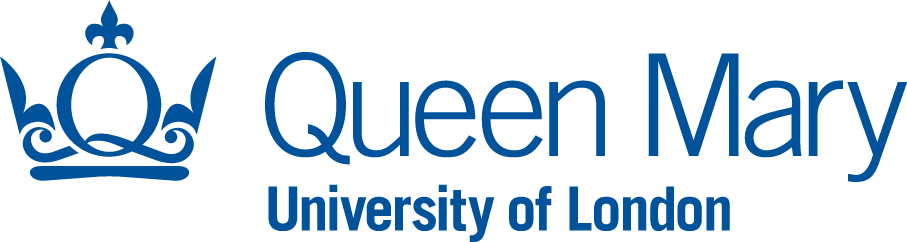 School of Biological and Chemical SciencesPostgraduate Student Staff Liaison Committee19 July 2021 (15:00 via MS Teams)AgendaPart 1 – Preliminary ItemsPart 1 – Preliminary ItemsPaperLed by1(a)Welcome Chair1(b)Apologies for AbsenceSecretary1(c)Minutes from last meeting and actionsChairPart 2 – Student feedback, Programme Delivery and other mattersPart 2 – Student feedback, Programme Delivery and other matters2(a)Field tripsReps2(b)Other items for discussionRepsPart 3 – Any Other BusinessPart 3 – Any Other Business3(a)Part 4 – Date of the next meetingPart 4 – Date of the next meeting4(a)